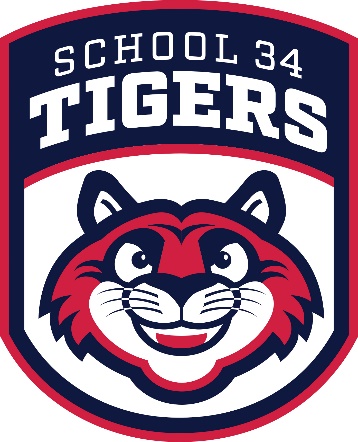 Name:  _____________________  Grade: ___________ Room:_______DateTitle of BookMinutes ReadPages ReadAdult Signature